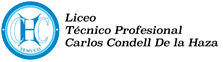 TRABAJO EVALUADOMODULO: EXPRESIÓN MUSICAL PARA PÁRVULOS.Objetivo de la Especialidad: Realizar y evaluar actividades educativas con párvulos de los distintos niveles, creando ambientes pedagógicos adecuados a sus necesidades y a su desarrollo cognitivo, emocional, social y psicomotor, de acuerdo a las Bases Curriculares de la Educación Parvularia y a las orientaciones e instrumentos recibidos de las educadoras.I.- Con el fin de avanzar en nuestros contenidos referidos a los módulos de la especilidad, solicito a usted realizar lo siguiente: Decorar un cuaderno cancionero. (Alguno de ustedes están listos)Registrar 10 canciones infantiles en el cuaderno (1 canción en cada hoja) si alguien no tiene su cuaderno, escribe las canciones en una hoja tamaño carta u oficio, la cual será pegada en su cuaerno.